ЧОРТКІВСЬКА    МІСЬКА    РАДА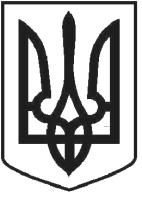 ВИКОНАВЧИЙ КОМІТЕТР І Ш Е Н Н Я21 квітня 2021 року                                                                                         № 228Про надання дозволу на розміщення зовнішньої реклами – білборда по вул. Копичинецька, 124 в м. Чортків ПП «Чортків Бетон» Розглянувши заяву від ПП «Чортків Бетон» в особі Підгірняка Сергія Михайловича, від 29.03.2021, представлені матеріали та відповідно до рішення Чортківської міської ради від 19.02.2016  № 110 «Про затвердження Положення про порядок розміщення реклами на території міста Чорткова та Порядку визначення розміру плати за право тимчасового користування користування місцями (для розміщення рекламних засобів) на території міста Чорткова» з внесеними змінами, керуючись пп. 13 п. «а» ст. 30 Закону України «Про місцеве самоврядування в Україні, виконавчий комітет міської радиВИРІШИВ :1. Надати дозвіл на розміщення зовнішньої реклами ПП «Чортків Бетон» – білборда по вул. Копичинецька, 124 в м. Чортків. 2. ПП «Чортків Бетон» укласти з міською радою Договір про право тимчасового користування місцями (для розміщення рекламних засобів), які перебувають у комунальній власності територіальної громади міста Чорткова.3. Термін дії даного рішення - п’ять років.4. Копію рішення направити у відділ архітектури та містобудівного кадастру управління комунального господарства, архітектури та капітального будівництва міської ради, заявнику.4. Контроль за виконанням даного рішення покласти на начальника відділу архітектури та містобудівного кадастру управління комунального господарства, архітектури та капітального будівництва міської ради Грещук В.С.Міський голова                                                    	         Володимир ШМАТЬКО